Официјални резултати од 1та трка од Македонскиот Куп во далечинско пливање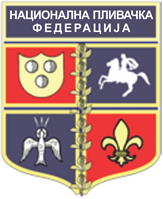 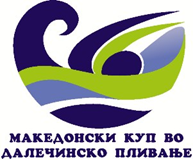 Категорија 1 -  Пливачи 18г и постари(2001 и постари)МАЖИКатегорија 1 -  Пливачки 18г и постари(2001 и постари)ЖЕНИКатегорија 2 – Пливачи 15-17 години(2002-2004)МАЖИКатегорија 2 – Пливачки 15-17 години(2002-2004)ЖЕНИКатегорија 3 –Пливачи 12-14 години(2005-2007)МАЖИКатегорија 3 –Пливачки 12-14 години(2005-2007)ЖЕНИВАЖНО!!!Според пропозициите на Македонскиот куп во далечинско пливање пливачите родени 2008 и помлади немаат можност да влезат во системот на бодување на купот.МестоИме и презимеГодинаКлубВремеБодови1Матеј Спировски2001ПК Скопје49:56:35152Михајло Ампов2001Виница51:25:76133Ангел Митев1975ПСК Челични Штип52:11:0911МестоИме и презимеГодинаКлубВремеБодови1Марија Бошковска1995Делфина Охрид1:01:57:25152Александра Василевска1980Прилеп1:34:52:7213МестоИме и презимеГодинаКлубВремеБодови1Божидар Мирчевски2003ВиП Работнички 31:51:51152Давид Кралевски2003Куманово37:20:39133Петар Кралевски2003Куманово37:20:82114Христијан Јанков2004ПСК Челични Штип41:42:25105Предраг Мургоски2003Делфина Охрид41:57:6486Владимир Вељановски2003Охридски Бранови47:42:1177Кире Глаев2003ПСК Челични Штип47:59:8568Симеон Младеновски2003Аква Куманово50:33:945МестоИме и презимеГодинаКлубВремеБодови1Јана Костадиновска2003ПК Младост32:00:64152Лина Јордановска2004ПК Младост35:51:31133Лина Божиновска2002ПК Вардар37:02:82114Калина Стојчевска2003ПК Младост37:27:17105Ана Лазаревска2004ПК Олимпик Битола44:45:998МестоИме и презимеГодинаКлубВремеБодови1Симон Поповски2006ПК Вардар 201832:32:81152Јаков Велковски2005ПВК Орион32:53:99133Борјан Давковски2006МКД34:42:84114Марио Ѓузиќ2006ПК Младост34:43:71105Михаил Петковски2006ПК Југ-Битола35:08:5286Никола Ѓуретановиќ2007ПК Вардар 201836:04:0177Андреј Димковски2005Куманово37:15:6568Мане Манов2005ПК Центар37:47:1859Никола Мојсовски2007ПК Вардар 201838:21:87410Лука Паргов2007ПВК Орион38:28:27311Томас Чакулев2006Блазинг Баракудас,Кливленд39:52:68212Виктор Боројевиќ2005ПК Вардар 201840:40:26213Матеј Трајчев2006ПСК Челични Штип46:20:27214Методи Георгиев2006ПСК Челични Штип49:32:722МестоИме и презимеГодинаКлубВремеБодови1Калина Стојановска 2006ПФМ32:37:39152Ивана Неделкоска2006ПК Скопје32:57:09133Јована Неделкоска2006ПК Скопје35:40:81114Бела Зунгуловска2006ПК Скопје36:12:16105Антонија Андоновски2005ПСК Челични Штип44:26:9286Вероника Зашевска2005ПСК Челични Штип50:24:7377Ана Котевска2006ПК Југ Битола50:27:7768Ангела Смилевска2005Олимпик Битола52:11:5659Ана Шапкароска2007Охридски Бранови52:17:80410Климентина Модева2005Охрид1:01:573